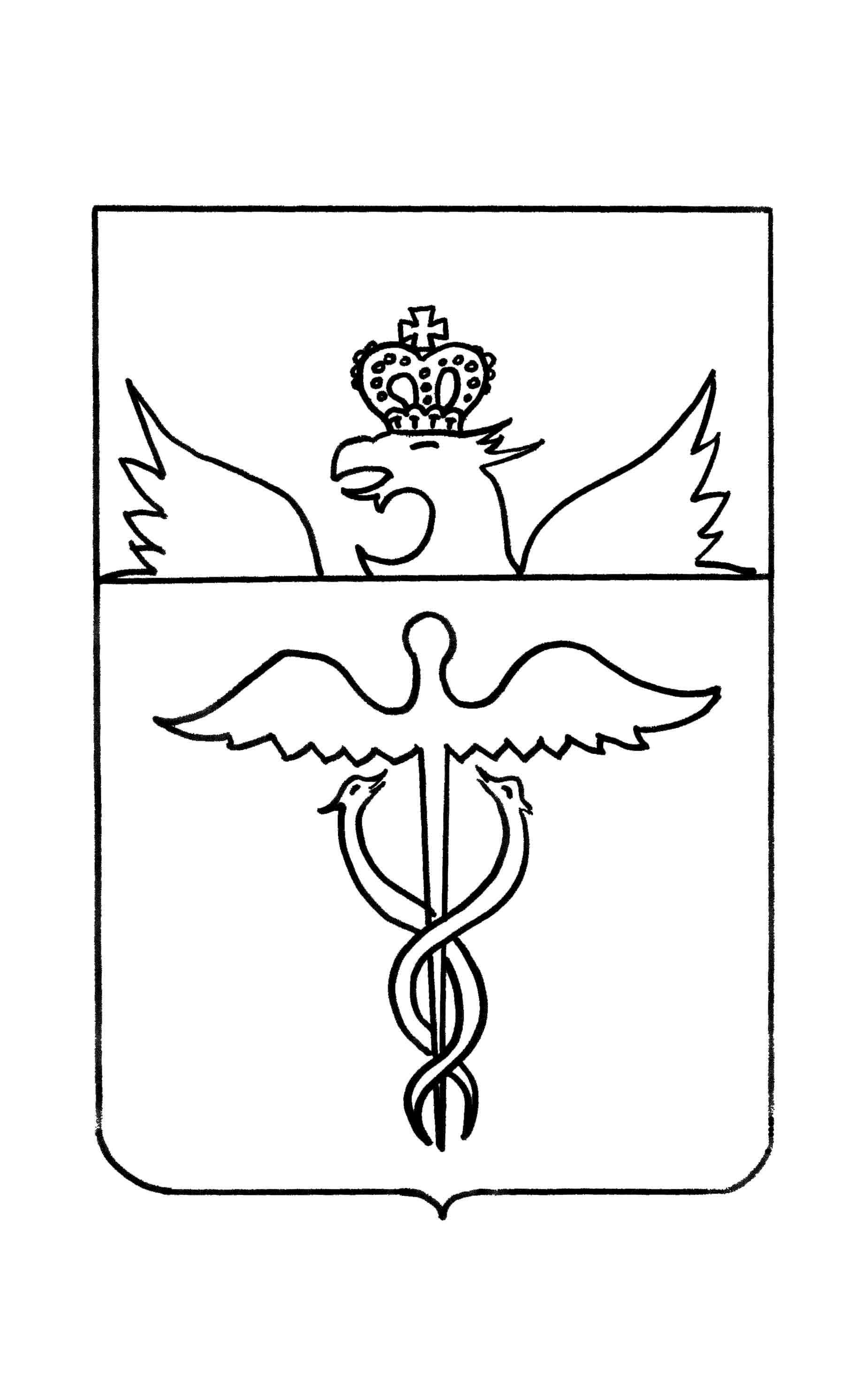 Совет народных депутатовСериковского сельского поселенияБутурлиновского муниципального районаВоронежской областиРЕШЕНИЕот  29.01.2020 года         №195       с. СериковоОб утверждении  Единого реестра  муниципальной собственности  Сериковского   сельского поселения  Бутурлиновского  муниципального  районаВоронежской области          Руководствуясь  Федеральным законом от 06.10.2003 года №131-ФЗ «Об   общих принципах  организации   местного   самоуправления   Российской   Федерации», Совет  народных  депутатов  Сериковского сельского   поселенияРЕШИЛ:1.  Утвердить  Единый  реестр  муниципальной  собственности  Сериковского сельского поселения Бутурлиновского муниципального района Воронежской области   на  01.01.2020 года  согласно  приложению.Исполняющий обязанности главы Сериковского сельского поселения                                         Л.П. КострыкинаРаздел 1«Муниципальное недвижимое имущество»Подраздел 1«Здания, строения, сооружения, объекты незавершенного строительства, нежилые помещения и т.д.»Раздел 1«Муниципальное недвижимое имущество»Подраздел 2«Земельные участки»Раздел 2«Муниципальное движимое имущество»Подраздел 1«Сооружения, линейные сооружения и т.д.»Раздел 2«Муниципальное движимое имущество»Подраздел 2«Автомобильный транспорт»Раздел 2«Муниципальное движимое имущество»Подраздел 3«Особо ценное движимое имущество»(в том числе)п. 1 «Сооружения»п. 2 «Автомобильный транспорт»Раздел 2«Муниципальное движимое имущество»Подраздел 4«Доли (вклады) в уставных (складочных) капиталах хозяйственных обществ»Раздел 3«Предприятия, учреждения, хозяйственные общества»Подраздел 1«Муниципальные унитарные предприятия»Раздел 3«Предприятия, учреждения, хозяйственные общества»Подраздел 2«Муниципальные казенные учреждения»Раздел 3«Предприятия, учреждения, хозяйственные общества»Подраздел 3«Муниципальные бюджетные учреждения»Раздел 3«Предприятия, учреждения, хозяйственные общества»Подраздел 4«Муниципальные автономные учреждения»Раздел 3«Предприятия, учреждения, хозяйственные общества»Подраздел 5«Хозяйственные общества»№п/пРег№НаименованиеАдрес(местоположение)Када-стровый(илиуслов-ный)номерПло-щадь,протя-жен-ность и (или) иныепара-метры(кв.м, м)Балан-соваясто-имость,руб.Оста-точнаясто-имостьруб.Када-строваясто-имость,руб.Датавозник-новенияи прек-ращенияправаРекви-зитыдоку-ментов –основа-нийБалан-содер-жательОбр-мене-нияПри-меча-ния123456789101112131Административное зданиеВоронежская область, Бутурлиновский район , ул.Советская,д.50с.Сериково36-36-06 /022/2007-043152,4кв. м427 402,00 41 305,40427 402,0001.01.197236-АБ   884897 от 14.11.2007г.Казна Сериковкого сельского поселения2Здание гаража администрацииВоронежская область, Бутурлиновский район , ул.Советская,д.50с.Сериково84,4кв. м37 058,000,0037 058,0001.01.1972Казна Сериковкого сельского поселения3Нежилое помещениеВоронежская область, Бутурлиновский район, ул.Советская,д.51с.Сериково36:05:3400003:96284,3кв. м292 317,26292 317,26292 317,2607.12.201636/000/003/2016-386409 от 15.12.2016Казна Сериковкого сельского поселения4Дом культуры с.СериковоВоронежская область, Бутурлиновский  район,с. Сериково,332,642 758,00 0,0042 758 ,0001.01.1958Казна Сериковкого сельского поселения№п/пРег.№Наиме-нованиеКадастровыйномерАдрес,местоположениеПло-щадькв.м.КатегорияВидразрешенногоиспользованияДатавозникн.и прекращ.праваРеквизитыдокументовоснованийБалансо-держательОбре-мене-нияПримечания1234567891011121Земельный участок36:05:3400002:52Воронежская область, Бутурлиновский район,с. Сериково,ул.Советская,д.501068Земли населен-ных пунктовЗемельный участок для административно-управленческих объектов25.04.201336-АД098622  от 25.04.2013г.Казна Сериковкого сельского поселения2Земельный участок 36:05:4303002:24Воронежская область, Бутурлиновский район,Сериковское сельское поселение западная часть кадастрового квартала36:05:4303002488 283Земли населен-ных пунктовЗемли сельскохозяйственного назначения 13.03.201436-АД395502  от13.03.2014г.Казна Сериковкого сельского поселения3Земельный участок36:05:4303002:25Воронежская область, Бутурлиновский район,Сериковское сельское поселение западная часть кадастрового квартала36:05:430300246 252Земли населен-ных пунктовЗемли сельскохозяйственного назначения13.03.2014г.36-АД395505 от 13.03.2014гКазна Сериковкого сельского поселения4Земельный участок36:05:4303005:37Воронежская область, Бутурлиновский район,Сериковское сельское поселение северо-западная часть кадастрового квартала36:05:4303005169 419Земли населен-ных пунктовЗемли сельскохозяйственного назначения13.03.2014г.36-АД395503 от 13.03.2014гКазна Сериковкого сельского поселения5Земельный участок36:05:0000000:1255Воронежская область, р-н Бутурлиновский62100Земли населен-ных пунктовЗемли сельскохозяйственного назначения18.08.201636-36/011-36/011/029/2016-577/1 от 18.08.2016Казна Сериковкого сельского поселения6Земельный участок36:05:0000000:1256Воронежская область, р-н Бутурлиновский162000Земли населен-ных пунктовЗемли сельскохозяйственного назначения18.08.201636-36/011-36/011/029/2016-576/1 от 18.08.2016Казна Сериковкого сельского поселения7ГТС, плотина пруда «Линьковый»36:05:0000000:694Воронежская область, Бутурлиновский район, Сериковское сельское поселение кадастрового квартала 36:05:00000002403--12.10.201536-36\006-36\006\ 002\2015 – 1544\112.10.2015Казна Сериковкого сельского поселения8Земельный участок для размещения ГТСпруда «Ленковой36:05:0000000:669Воронежская область, Бутурлиновский район, Сериковское сельское поселение кадастрового квартала 36:05:00000002403Земли населен-ных пунктовЗемли сельскохозяйственного назначения12.10.201536-36\006-36\006\ 002\2015 – 1546\112.10.2015Казна Сериковкого сельского поселения9ГТС, плотина пруда «Большой»36:05:4303002:32Воронежская область, Бутурлиновский район,Сериковское сельское поселение кадастрового квартала36:05:430300211309--12.10.201536-36\006-36\006\ 002\2015 – 1542\112.10.2015Казна Сериковкого сельского поселения10Земельный участок для размещения ГТСпруда «Большой»36:05:4303002:27Воронежская область, Бутурлиновский район, Сериковское сельское поселение кадастрового квартала 36:05:430300211309Земли населен-ных пунктовЗемли сельскохозяйственного назначения12.10.201536-36\006-36\006\ 002\2015 – 1543\112.10.2015Казна Сериковкого сельского поселения№п/пРег№НаименованиеАдрес(местоположение)Када-стровый(илиуслов-ный)номерПло-щадь,протя-жен-ность и (или) иныепара-метры(кв.м, м)Балан-соваясто-имость,руб.Оста-точнаясто-имостьруб.Када-строваясто-имость,руб.Датавозник-новенияи прек-ращенияправаРекви-зитыдоку-ментов –основа-нийБалан-содер-жательОбре-мене-нияПри-меча-ния123456789101112131Памятник с.МакогоновоВоронежская область, Бутурлиновский   район,  с. Макогоново,7 040,000,007 040,0001.01.1990Казна Сериковкого сельского поселения2Памятник с.СериковоВоронежская область, Бутурлиновский район с. Сериково,Ул.Советская, 506 960,000,006 960,00 01.01.1980Казна Сериковкого сельского поселения3Площадка с резиновым покрытием и ограждением размером 15*30мВоронежская область, Бутурлиновский район с. Сериково,Ул.Советская, 5136:05:3400002:1211 5701 453 048,001 286 697,021 453 048,0029.09.2014г36-АД 394982Казна Сериковкого сельского поселения№п/пРег№МаркаавтомобиляПаспорттранспорт-ногосредстваИдентифи-кационныйномерГодвыпускаГосудар-ственныйрегистра-ционныйзнакДатарегистра-ции вгосудар-ственныхорганахНомердвига-теля,номершассиНомеркузоваБалансо-держательБалан-соваясто-имость,руб.Оста-точнаясто-имость,руб.Приме-чания123456789101112131Автомобиль LADA21941063HX157625XТА219410Е00031072013У367 XМ3603.12.20136089352, отсутствуетXТА219410Е0003107Администрация Сериковского сельского поселения389 200,00122 064,32-2ВАЗ  210618КУ640059XТК210600501172712004Е375КЕ3621.03.20077852458,отсутствует0117271Администрация Сериковского сельского поселения113 200,000,00-3Автомобиль УАЗ-31512ВХ №73352020761989ВВС 401606.04.1990906003472076Администрация Сериковского сельского поселения33 574,000,00-4Трактор «Беларус 82.1»ТС 665149отсутствует201336 ВХ390608.11.2013799178отсутствуетотсутствуетАдминистрация Сериковского сельского поселения645 000,00502 985,36-5Прицеп тракторный самовальный 2 ПТС-4,5СА 010900отсутствует201336 ВХ 390708.11.2013отсутствуетотсутствуетАдминистрация Сериковского сельского поселения200 000,00155 571,48-6ПКУ-0,8-12(Вилы с цилиндром)отсутствуетотсутствует2013отсутствуетотсутствуетотсутствуетотсутствуетАдминистрация Сериковского сельского поселения20 454,480,00-7Ко-4 (комм.отвал для ТУМ-180)отсутствуетотсутствует2013отсутствуетотсутствуетотсутствуетотсутствуетАдминистрация Сериковского сельского поселения25 000,000,00-8Косилка КНР-2,1КРН-2,1А 00 000 ПСотсутствует2013отсутствуетотсутствуетотсутствуетотсутствуетАдминистрация Сериковского сельского поселения80 000,0062 526,76-9ПКУ-0.8-1 (рама.ковш 0.8м.куб.)отсутствуетотсутствует2013отсутствуетотсутствуетотсутствуетотсутствуетАдминистрация Сериковского сельского поселения358 093,25352 125,0310Машина коммунальная уборочная «Беларус 82 МК-Е» на базе трактора «Беларус-82.1»СВ 1010251129(82020483)201636 АА 608118.11.2016Д-243 №957207отсутствуетАдминистрация Сериковского сельского поселения1 217 807,681 217 807,68-11Снегоход «Тайга Варяг 550 V»СВ 063982С 416090197201636 АА 607730.09.2016РМЗ-550,С4662.16.3.1770отсутствуетАдминистрация Сериковского сельского поселения358 093,25352 125,03-12Прицеп для перевозки грузов и самоходной техники7700318280Х43817711G00358382016-Отсутствует, Х43817711G0035838отсутствуетАдминистрация Сериковского сельского поселения60 000,0059 500,00№п/пМаркаавтомобиляПаспорттранспорт-ногосредстваИдентифи-кационныйномерГодвыпускаГосудар-ственныйрегистра-ционныйзнакДатарегистра-ции вгосудар-ственныхорганахНомердвига-теля,номершассиНомеркузоваБалансо-держательБалан-соваясто-имость,руб.Оста-точнаясто-имость,руб.Приме-чания123456789101112131-----------№п/пРег№МаркаавтомобиляПаспорттранспорт-ногосредстваИдентифи-кационныйномерГодвыпускаГосудар-ственныйрегистра-ционныйзнакДатарегистра-ции вгосудар-ственныхорганахНомердвига-теля,номершассиНомеркузоваБалансо-держательБалан-соваясто-имость,руб.Оста-точнаясто-имость,руб.Приме-чания123456789101112131Автомобиль LADA21941063HX157625XТА219410Е00031072013У367 XМ3603.12.20136089352, отсутствуетXТА219410Е0003107Администрация Сериковского сельского поселения389 200,00 122 064,32-2ВАЗ  210618КУ640059XТК210600501172712004Е375КЕ3621.03.20077852458,отсутствует0117271Администрация Сериковского сельского поселения113 200,000,00-3Автомобиль УАЗ-31512ВХ №73352020761989ВВС 401606.04.1990906003472076Администрация Сериковского сельского поселения33 574,000,00-4Трактор «Беларус 82.1»ТС 665149отсутствует201336 ВХ 390608.11.2013799178отсутствуетотсутствуетАдминистрация Сериковского сельского поселения645 000,00502 985,36-5Прицеп тракторный самовальный 2 ПТС-4,5СА 010900отсутствует201336 ВХ 390708.11.2013отсутствуетотсутствуетАдминистрация Сериковского сельского поселения200 000,00155 571,48-6ПКУ-0,8-12(Вилы с цилиндром)отсутствуетотсутствует2013отсутствуетотсутствуетотсутствуетотсутствуетАдминистрация Сериковского сельского поселения20 454,480,00-7Ко-4 (комм.отвал для ТУМ-180)отсутствуетотсутствует2013отсутствуетотсутствуетотсутствуетотсутствуетАдминистрация Сериковского сельского поселения25 000,000,00-8Косилка КНР-2,1КРН-2,1А 00 000 ПСотсутствует2013отсутствуетотсутствуетотсутствуетотсутствуетАдминистрация Сериковского сельского поселения80 000,0062 526,76-9ПКУ-0.8-1 (рама.ковш 0.8м.куб.)отсутствуетотсутствует2013отсутствуетотсутствуетотсутствуетотсутствуетАдминистрация Сериковского сельского поселения358 093,25352 125,0310Машина коммунальная уборочная «Беларус 82 МК-Е» на базе трактора «Беларус-82.1»СВ 1010251129(82020483)201636 АА 608118.11.2016Д-243 №957207отсутствуетАдминистрация Сериковского сельского поселения1 217 807,681 217 807,68-11Снегоход «Тайга Варяг 550 V»СВ 063982С 416090197201636 АА 607730.09.2016РМЗ-550,С4662.16.3.1770отсутствуетАдминистрация Сериковского сельского поселения358 093,25352 125,03-12Прицеп для перевозки грузов и самоходной техники7700318280Х43817711G00358382016-Отсутствует, Х43817711G0035838отсутствуетАдминистрация Сериковского сельского поселения60 000,0059 500,00№п/пНаименование хозяйственного обществаОсновной регистрационный номерРазмер уставного (складочного) капитала,руб.Доля Бутурлиновского муниципального района в уставном (складочном) капитале,%Примечания123456------№п/пНаименованиеАдрес(место-положение)ЕГРН,дата гос.реги-страцииРекви-зитыдокумента-осно-ванияРазмеруставногофонда,руб.Балансоваястоимостьосновныхсредств,руб.Остаточнаястоимостьосновныхсредств,руб.Средне-списочнаячисленностьработников,чел.Приме-чания123456789101--------№п/пРег№НаименованиеАдрес(место-положение)ЕГРН,дата гос.реги-страцииРекви-зитыдокумента-осно-ванияРазмеруставногофонда,руб.Балансоваястоимостьосновныхсредств,руб.Остаточнаястоимостьосновныхсредств,руб.Средне-списочнаячисленностьработников,чел.Приме-чания12345678910----------№п/пНаименованиеАдрес(место-положение)ЕГРН,дата гос.реги-страцииРекви-зитыдокумента-осно-ванияРазмеруставногофонда,руб.Балансоваястоимостьосновныхсредств,руб.Остаточнаястоимостьосновныхсредств,руб.Средне-списочнаячисленностьработников,чел.Приме-чания12345678910----------№п/пНаименованиеАдрес(место-положение)ЕГРН,дата гос.реги-страцииРекви-зитыдокумента-осно-ванияРазмеруставногофонда,руб.Балансоваястоимостьосновныхсредств,руб.Остаточнаястоимостьосновныхсредств,руб.Средне-списочнаячисленностьработников,чел.Приме-чания12345678910----------№п/пНаименованиеАдрес(место-положение)ЕГРН,дата гос.реги-страцииРекви-зитыдокумента-осно-ванияРазмеруставногофонда,руб.Балансоваястоимостьосновныхсредств,руб.Остаточнаястоимостьосновныхсредств,руб.Средне-списочнаячисленностьработников,чел.Приме-чания12345678910--------------------